Ventilateur hélicoïde pour gaine ronde DZR 30/6 BUnité de conditionnement : 1 pièceGamme: C
Numéro de référence : 0086.0023Fabricant : MAICO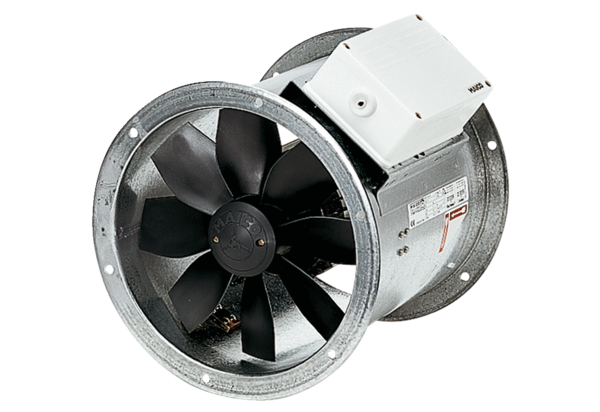 